LESSON PLANToday at a glance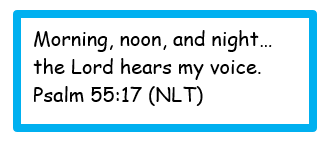 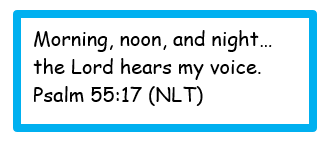 Appendix 5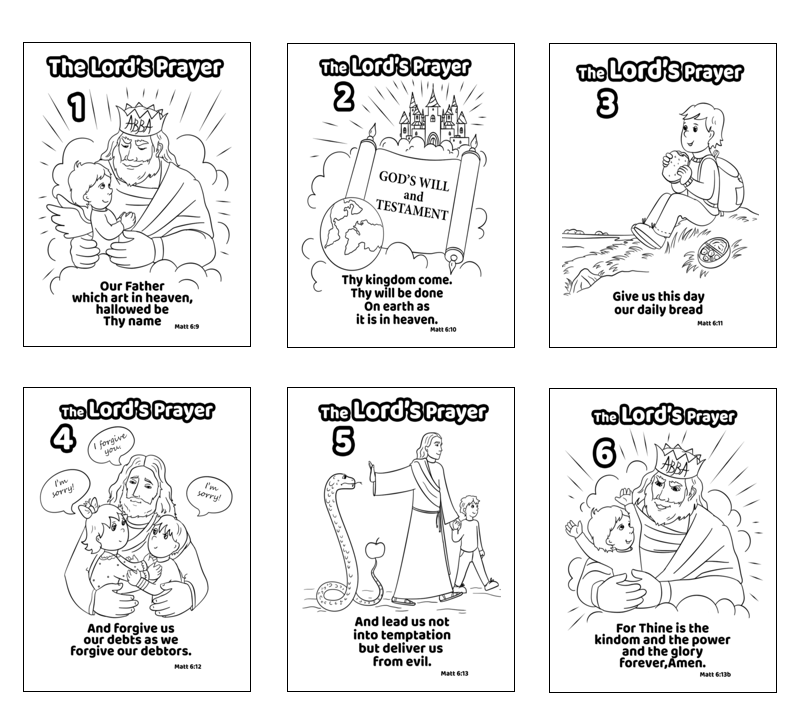 Appendix 3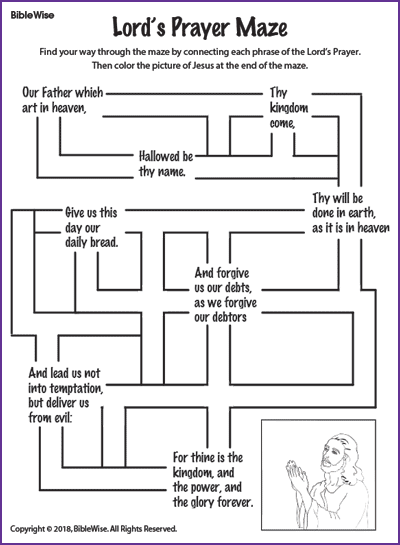 Appendix 7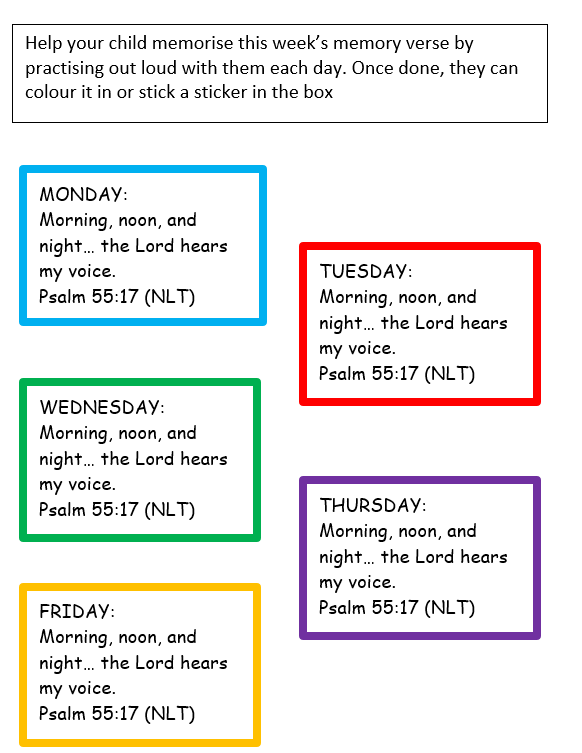 Challenge Card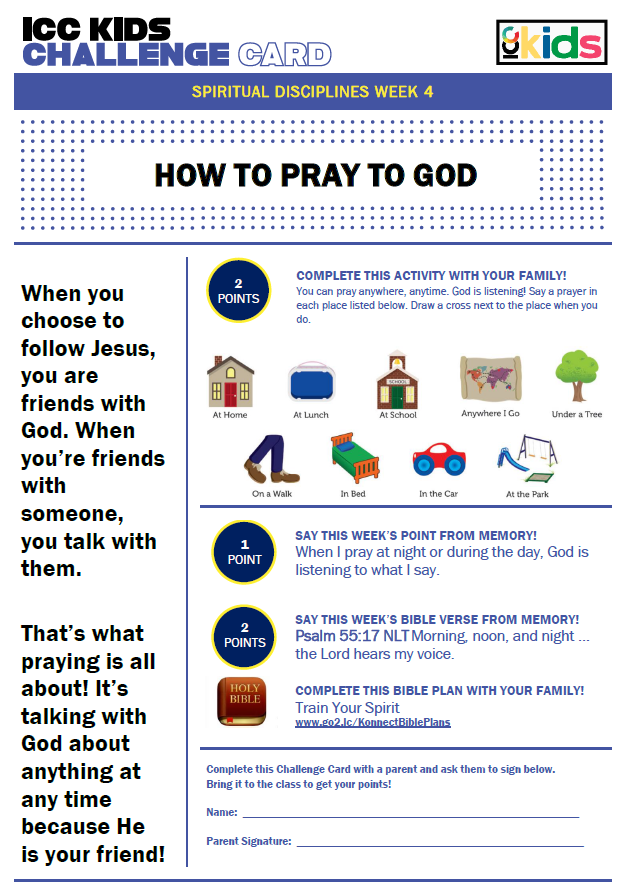 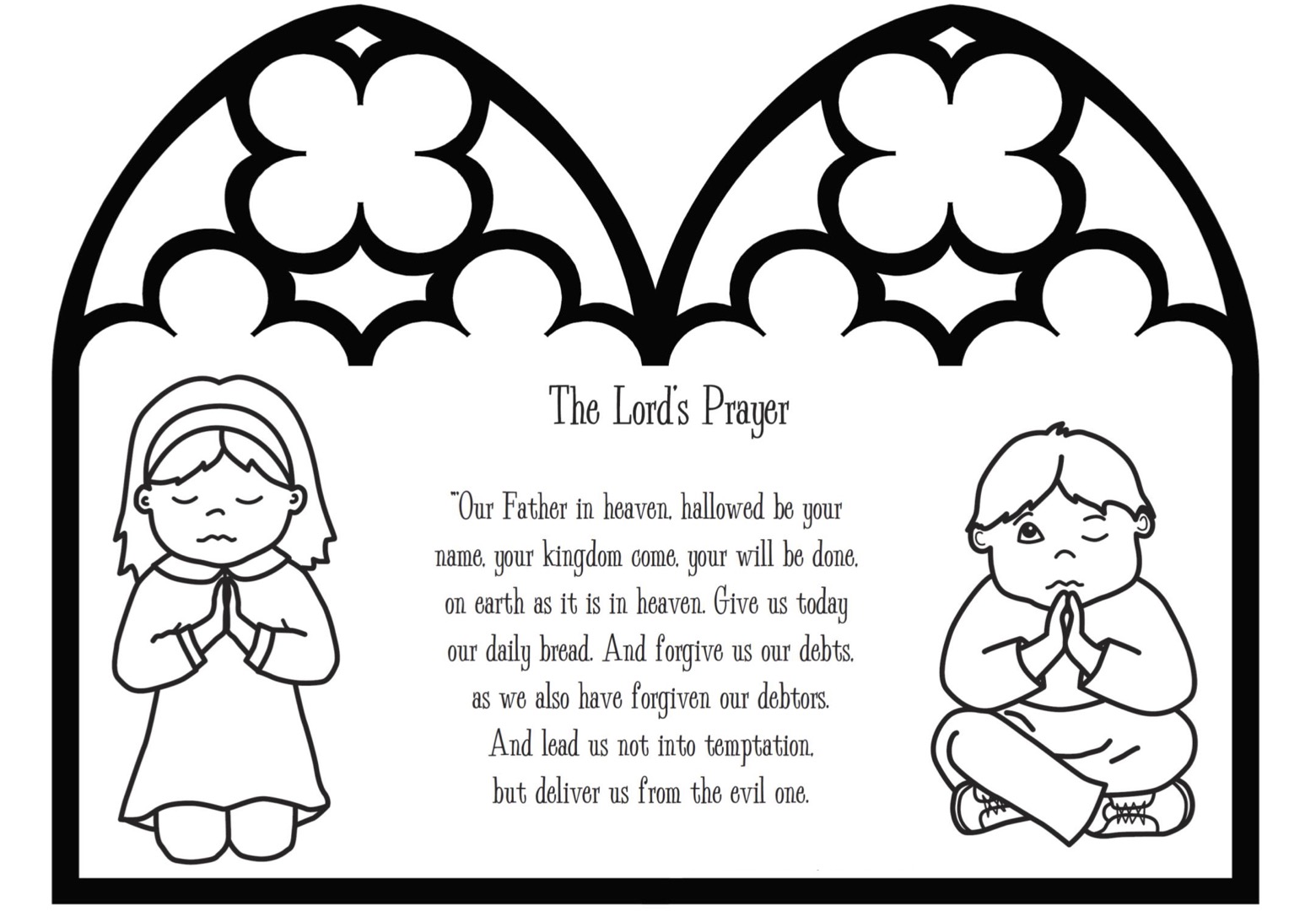 Date:7th March 2021Title:Back to basics – How to pray to GodLevel/ClassLittle Cherub & Noah’s ArkMemory verse: Psalm 55:17 (NLT)Morning, noon and night… the Lord hears my voice.Bible story: Luke (Jesus prays) Big Idea: Remember to prayBig Point: When I pray at night or during the day, God is listening to what I say.4M Values:Miracles (Miracles can happen through prayer)Ministry Equipping (Praying is a way we can communicate with God to help us in our ministries.)Missions (We pray for the people we are helping or wish to help and share Jesus with.)Multicultural (Pray for every nation)Learning outcomes: At the conclusion of this lesson, children will know that:Prayer is important.We should pray every dayWe can pray to God anytime as HE is always listening.Influencers: Location: Runcorn Tavern – G Floor7:40am 7:45Prayer together as a teamSet up and lesson run throughSETUP CHECK LIST Fold tables and stack chairs to the back of the roomSetup the check-in tables and printer
̈ Mic/Sound/Video setup and test
̈ Turn on music during check-in for pumped atmosphere. ̈ Craft/Activities/Games resource and props check.
̈ Journaling sheets & books
̈ Check class/area for safety and security measures.
̈ Remove items that are not meant to be there.Time ActivityInfluencers8.15Check in:Prep extra tab for newcomers’ sign upCollect kids’ journals and pile them according to their respective classes.8.50Welcome kids and newcomersRecap the 3Ls (Listen, Learn & Love)9.00Worship:As the World Shakeshttps://www.youtube.com/watch?v=dcAG4PbNXaAPray about everything (Philippians 4:6-7)https://www.youtube.com/watch?v=X05FnYbugIsA gift to you https://www.youtube.com/watch?v=n3iG1gkW9R09.15ThanksgivingShare something that you are thankful for Encourage children to sharePray9.20Game: Play Simon saysHighlight that this game shows how important it is to listen well. When we pray, God is always listening to us but we also need to train ourselves to listen to him. 9.50Introduce bible verse: Morning, noon and night… the lord hears my voice – Psalm 55:17 (NLT)Influencer to learn action beforehand.Refer to:https://open.life.church/items/197759-teaching-segment-mp4  (Verse actions @ 7:13 – 7:35)Teach the kids the verse with the actions. Repeat it a few times with them.10.00Introduce the lesson video:Luke – Jesus PraysTell the kids that they are about to hear the story about Jesus and what He did when he was on earth. Their job is to watch and find out what it is?Lesson Videohttps://www.youtube.com/watch?v=S81k0SCzOCYRecap/summarise story. Highlight that Jesus prayed with other people and also prayed by himself. He prayed to for many people and for many things. He also prayed for us. Therefore, when we are sad, worried or even happy, we can always pray to God just like Jesus.Then introduce the Lord’s Prayer that Jesus taught the people. (Appendix 5 will be printed in A4 sheets- as visual cards to put on the white board as you read them out. Keep them on the board for the children to refer to during their craft activity.10.15Split into LCNA, J Club Morning tea in respective classesActivity sheets, craft and colouring sheets explained below10.18NA Craft : Teacher explains craft 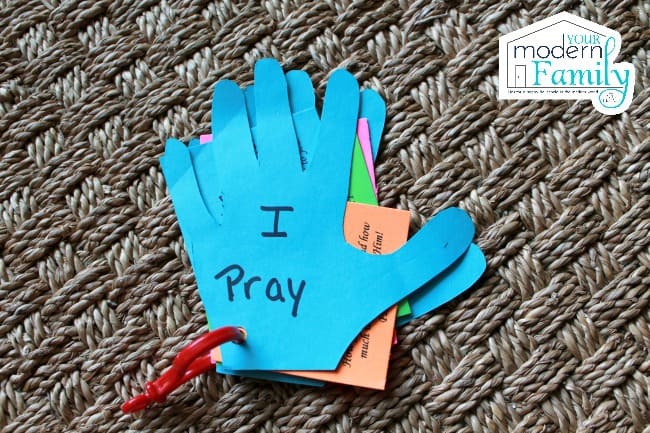 Craft items:Appendix 5- teacher help cut them out after they have coloured them inColoured paper (for the children to trace their hand print and cut them out for front 1st page)Punch a hole and use a pipe cleaner to hold them togetherColouring sheet for LC: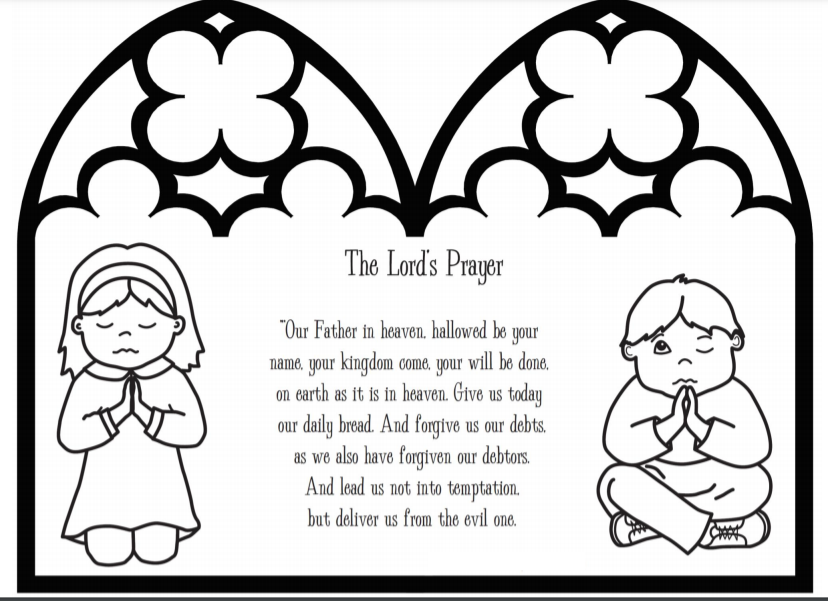 10.18Small group discussion.Appendixes 1 (1 set for each small group leader). 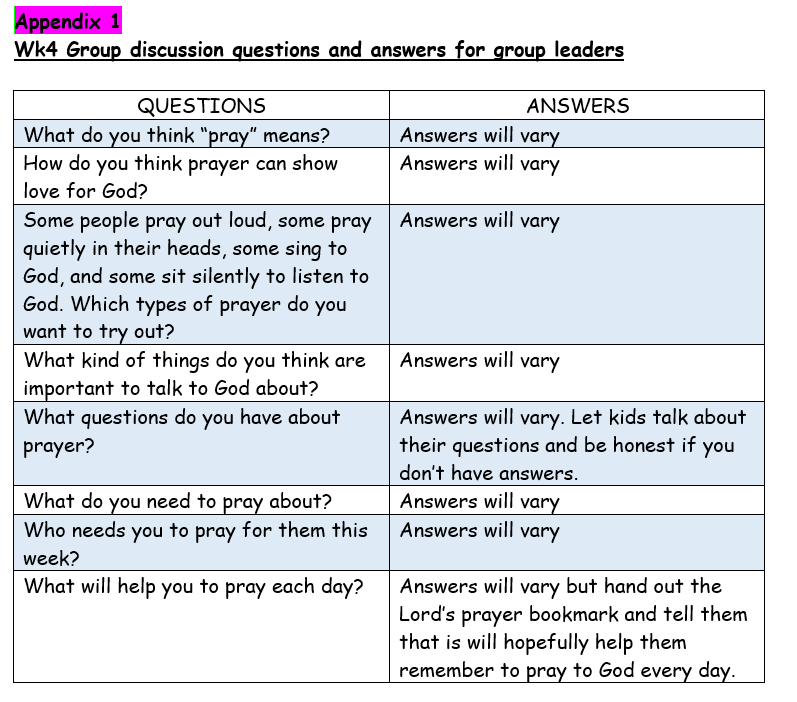 Other items you will need: 5 sheets of blank paper (A5) and a marker pen or crayon to write for each child.The Lord’s prayer bookmarks (Appendix 2)Appendix 2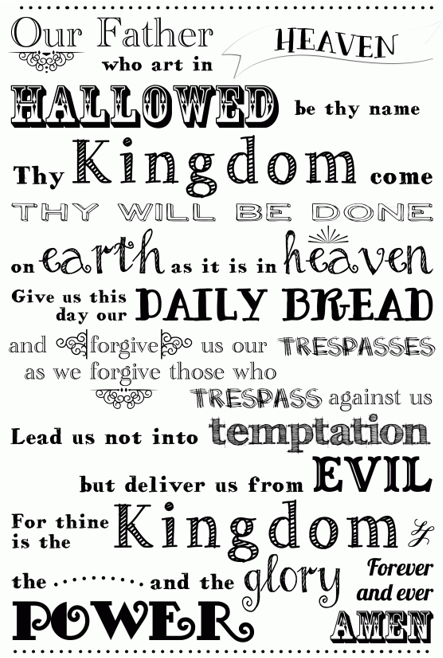 Go through questions during group discussionGroup facilitators read out a question and give each child around 2 minutes to write out their answers without showing anyone yet. Children take turns to share their answers with the rest of the group once the 2 minutes are up. Allow other children to ask them questions if they have any or a need to clarify.Repeat the same steps for every question. Group facilitators try to extend and encourage thoughtful thinking according to the age group.*Complete Appendix 3 in class and paste challenge card into book10.35Check OutRemember snack bag, journal and today’s craft activity.